Aseiniadau Fideo PanoptoUned Datblygu Dysgu ac Addysgu (eddysgu@aber.ac.uk) Medi 2023Creu dolen ar gyfer Cyflwyno Aseiniad FideoDilynwch y cyfarwyddiadau ar gyfer creu Aseiniad Blackboard safonol. Defnyddiwch yr opsiwn Ychwanegu testun  i ychwanegu cyfarwyddiadau i fyfyrwyr.Rydym yn argymell yn gryf eich bod yn cynnwys yr wybodaeth ganlynol i fyfyrwyr yn rhan o'ch cyfarwyddiadau:“I gyflwyno'ch fideo, gweler Cwestiwn Cyffredin xxPan fyddwch wedi agor yr aseiniad, cliciwch ar yr eicon Mewnosod Cynnwys - y ddelwedd +Cliciwch ar Offer Ychwanegol Dewch o hyd i’ch fideo a’i uwchlwythoMae'n rhaid i chi bwyso'r botwm Cyflwyno i gwblhau eich cyflwyniad. Byddwch yn cael derbynneb drwy e-bost pan fyddwch wedi cyflwyno'n llwyddiannus – cadwch gopi o'r dderbynneb hon. Rydym hefyd yn argymell eich bod yn gosod cyflwyniad prawf fel y gall myfyrwyr ymarfer cyn y cyflwyniad terfynol.Cyflwyniad MyfyrwyrCliciwch ar y ddolen Blackboard AssignmentCliciwch ar Cychwyn YmgaisCliciwch ar yr eicon Mewnosod Cynnwys - y ddelwedd +Cliciwch ar Offer Ychwanegol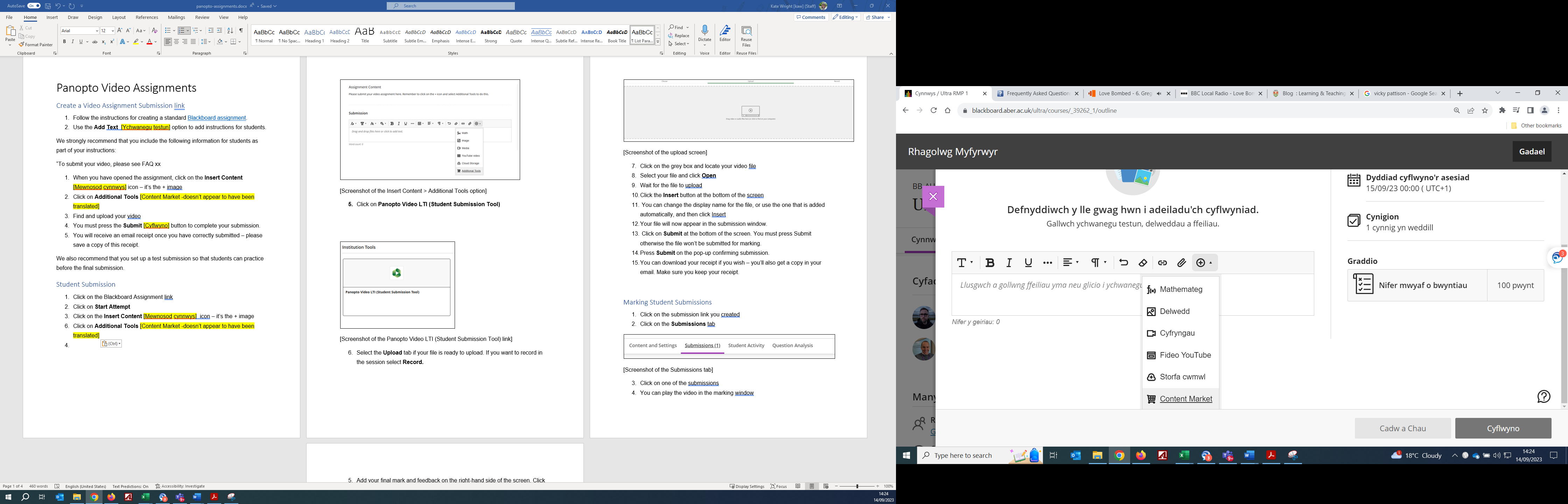 Cliciwch ar Panopto Video LTI (Student Submission Tool) 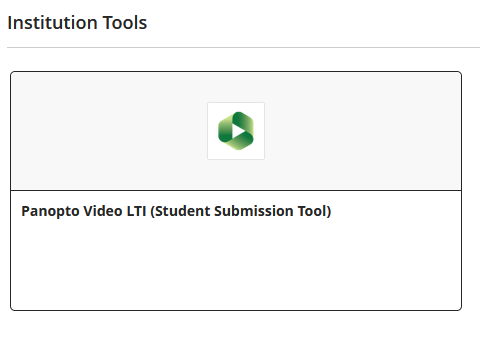 Dewiswch y tab Upload os yw'ch ffeil yn barod i'w huwchlwytho. Os ydych chi am recordio yn y sesiwn dewiswch Record. 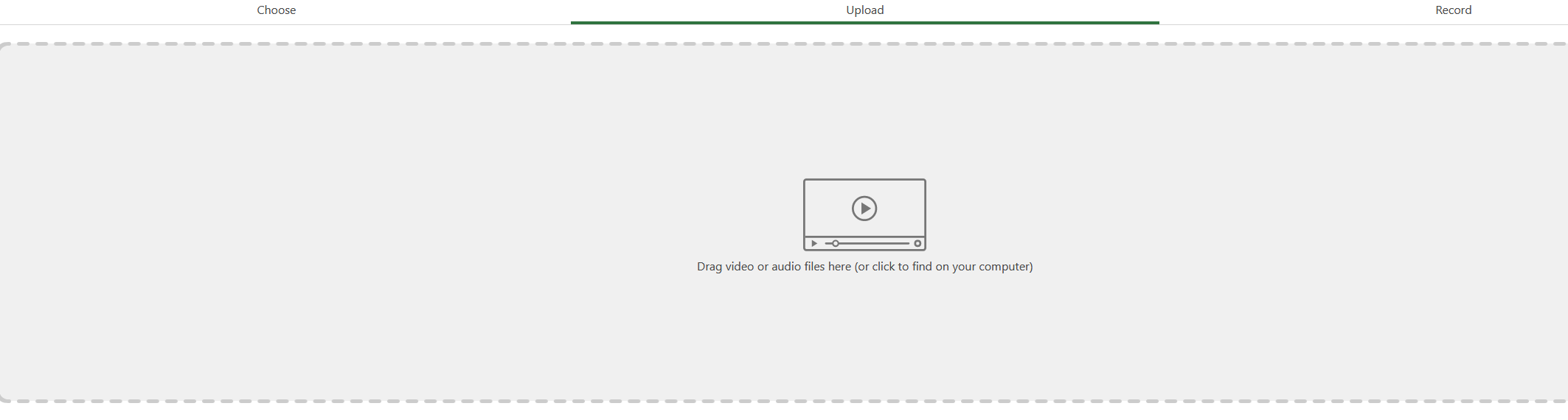 Cliciwch ar y blwch llwyd a dod o hyd i'ch ffeil fideoDewiswch eich ffeil a chlicio ar OpenArhoswch i'r ffeil uwchlwythoCliciwch ar y Insert ar waelod y sgrin. Gallwch newid yr enw arddangos ar gyfer y ffeil, neu ddefnyddio'r un sy'n cael ei ychwanegu'n awtomatig, ac yna cliciwch ar InsertBydd eich ffeil nawr yn ymddangos yn y ffenestr gyflwyno.  Cliciwch ar Cyflwyno ar waelod y sgrin. Rhaid i chi bwyso Cyflwyno fel arall ni fydd y ffeil yn cael ei chyflwyno i'w marcio.Pwyswch Cyflwyno ar y naidlen sy’n cadarnhau cyflwyno.Gallwch lawrlwytho eich derbynneb os hoffech – byddwch hefyd yn cael copi yn eich e-bost. Gwnewch yn siŵr eich bod yn cadw eich derbynneb. Marcio Cyflwyniadau MyfyrwyrCliciwch ar y ddolen gyflwyno a grëwyd gennychCliciwch ar y tab Cyflwyniadau 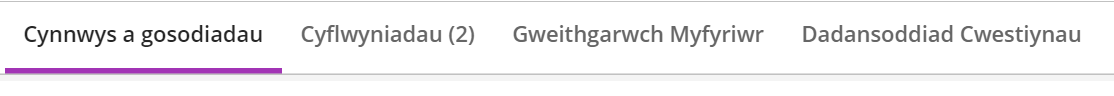 Cliciwch ar un o'r cyflwyniadau Gallwch chi chwarae'r fideo yn y ffenestr farcioYchwanegwch eich marc terfynol a'ch adborth ar ochr dde'r sgrin. Cliciwch ar y saeth, neu’r botwm plws i agor y Panel Adborth Cyffredinol.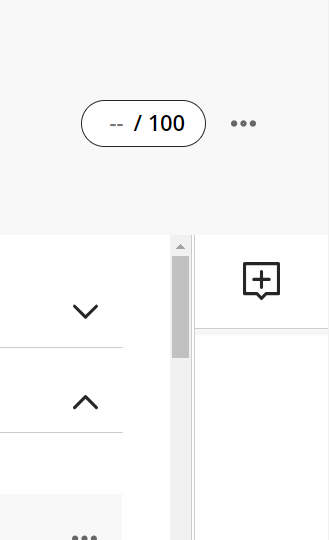 Ar ôl i chi farcio'r holl gyflwyniadau, dewiswch Cyhoeddi pob gradd i ryddhau marciau ac adborth.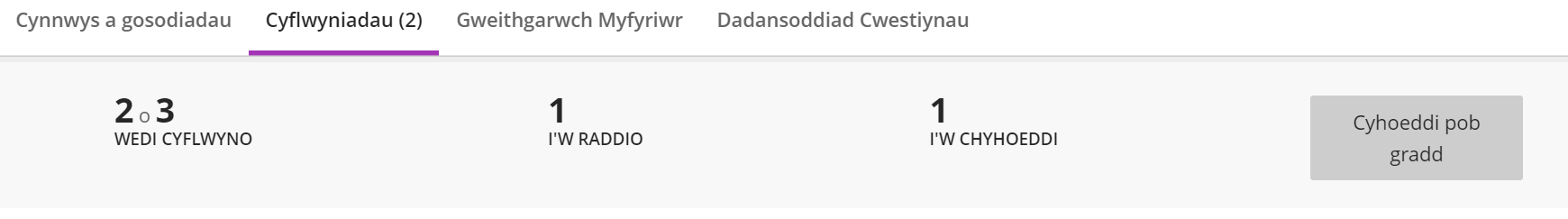 